OverviewIn 1936, Alonzo Church’s foundational “An unsolvable problem of elementary number theory” introduced the -calculus which, with Turing machines, now underpins contemporary theoretical and practical Computer Science. To celebrate the 75th anniversary of the publication of this seminal work, participation is invited at a one day International Workshop, to be held in St Andrews on 15th June 2012, immediately following the International Symposium on Trends in Functional Programming (TFP). Programme10.00 Introduction10.15  Invited speaker: Roger Hindley, University of Swansea, Before 1936, the impure -calculus11.00 Jonathan Seldin, University of Lethbridge, Curry's influence on the early history of -calculus11.30 Invited speaker: Fairouz Kamareddine, Heriot-Watt University, The -calculus a la de Bruijn12.15 lunch13.15 Patrik Eklund and Robert Helgesson, Umea University, Modern eyes on  terms13.45 Invited speaker: Chris Hankin, Imperial College London, Operational semantics and abstract machines14.30 break15.00 Daniel Ventura, Mauricio Ayala-Rincon and Fairouz Kamareddine, Universidade Federal de Goias/Universidade de Brasilia/Heriot-Watt University, Intersection types and explicit substitution: an overview15.30 Invited speaker: Henk Barendregt, Radboud University, Nijmegen, -calculus and its view on infinity16.15 closeWorkshop ChairsGreg Michaelson, Heriot-Watt UniversityPatricia Johann, University of Strathclyde Programme CommitteeRobert Atkey, University of StrathclydeDan Dougherty, WPIMaribel Fernandez, Kings College London Philip Scott, University of Ottawa RegistrationThe fee is £50, including refreshments and lunch. There is no charge for PhD students from SICSA-affiliated Universities. To register, please follow the link: http://onlineshop.st-andrews.ac.uk/browse/extra_info.asp?compid=1&catid=34&modid=2&prodid=247&deptid=29&prodvarid=0and select the first option:  TFP Affiliated Workshop Registration (if not registering for TFP).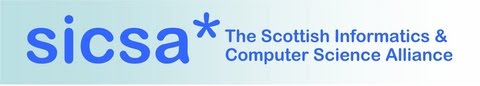 International Workshop on75 Years of λ-CalculusUniversity of St Andrews, Scotland15th June, 2012 Call for Participationhttp://msp.cis.strath.ac.uk/lambda2012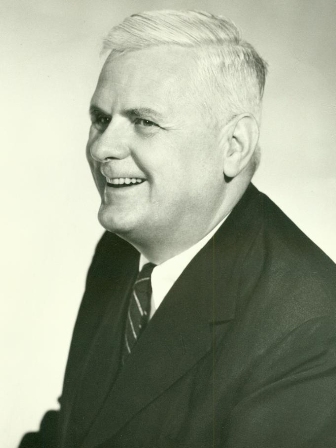 